ОТЧЕТмуниципального общеобразовательного учреждения Ишненской средней школы(наименование учреждения) О ВЫПОЛНЕНИИ МУНИЦИПАЛЬНОГО ЗАДАНИЯ  за 2021 год.(отчетный период)Основные виды деятельности муниципального учреждения:Часть 1. Сведения об оказываемых муниципальных услугах Раздел 1Показатели качества муниципальной услуги2) Показатели объема муниципальной услугиРаздел 2Показатели объема муниципальной услугиРаздел 3Показатели качества муниципальной услугиПоказатели объема муниципальной услугиРаздел 4Показатели качества муниципальной услугиПоказатели объема муниципальной услугиРаздел  5Показатели качества муниципальной услугиПоказатели объема муниципальной услугиРаздел  6Показатели качества муниципальной услугиПоказатели объема муниципальной услугиРаздел  7Показатели качества муниципальной услуги Показатели объема муниципальной услуги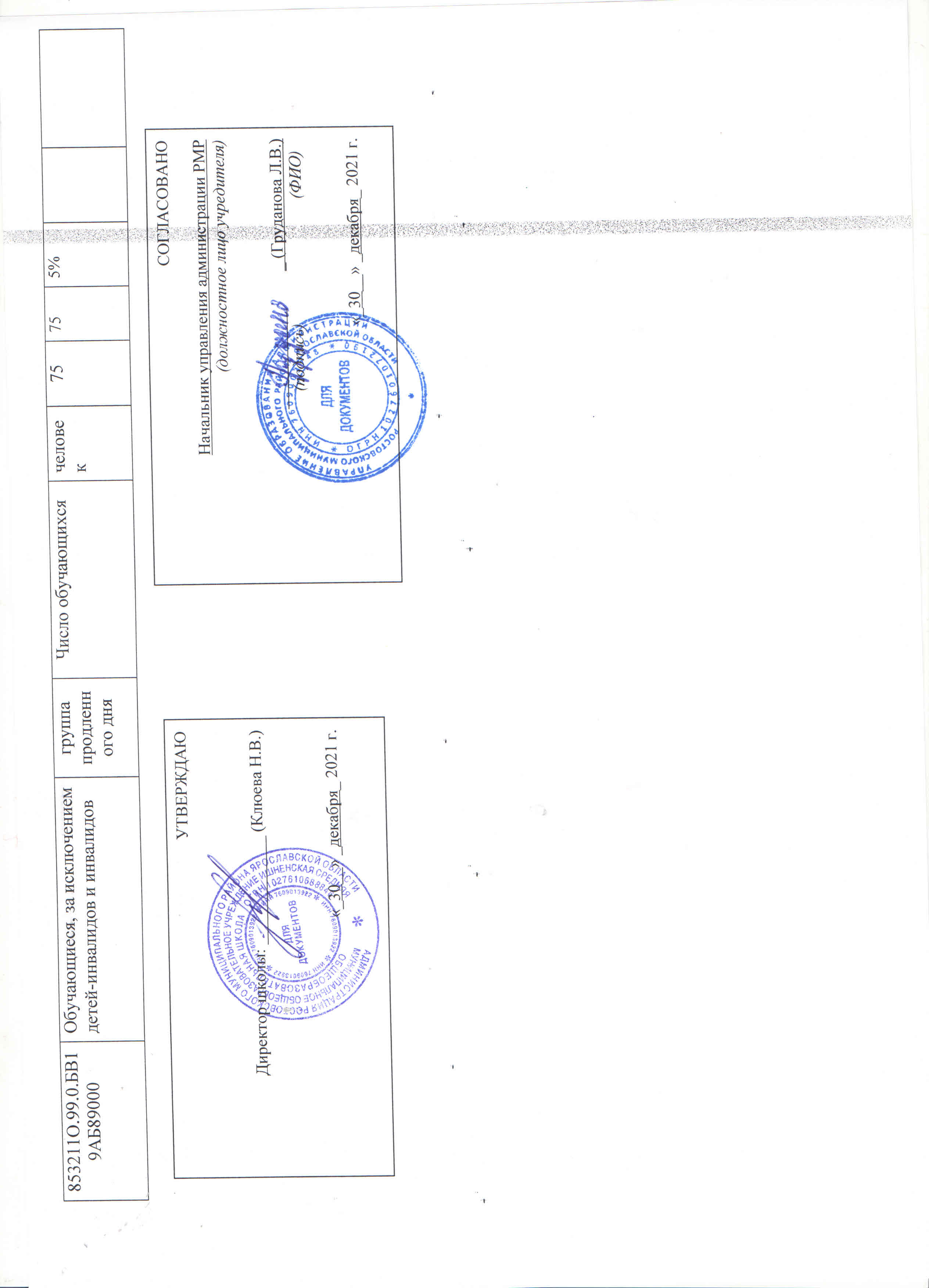 №п/пКод ОКВЭДНаименование вида деятельности185.11 Образование дошкольное285.12 Образование начальное общее 385.13Образование основное общее 485.14Образование среднее общее 585.41.9Образование дополнительное детей и взрослых688.91Предоставление услуг по дневному уходу за детьмиНаименование муниципальной услугиРеализация основных общеобразовательных программ дошкольного образованияКод услуги по базовому (отраслевому) перечнюБВ24     Категории потребителей муниципальной услуги   Физические лица в возрасте до 8 летУникальный номер реестровой записиСодержание муниципальной  услугиУсловия (формы) оказания муниципальной услугиПоказатели качества муниципальной услугиПоказатели качества муниципальной услугиПоказатели качества муниципальной услугиПоказатели качества муниципальной услугиПоказатели качества муниципальной услугиПоказатели качества муниципальной услугиУникальный номер реестровой записиСодержание муниципальной  услугиУсловия (формы) оказания муниципальной услугинаименование показателяединица измеренияутверждено в муниципальном задании на годисполнено на отчетную датудопустимое (возможное) отклонениеотклонение, превышающее допустимое (возможное) значениепричина отклонения801011О.99.0.БВ24ВТ22000Обучающиеся, за исключением обучающихся с ограниченными возможностями здоровья (ОВЗ) и детей-инвалидов от 1 года до 3 летОчная;группа сокращенного дняПоказатель посещаемостидетьми дошкольного учрежденияПроцентНе менее 7090%5%20%801011О.99.0.БВ24ВТ22000Обучающиеся, за исключением обучающихся с ограниченными возможностями здоровья (ОВЗ) и детей-инвалидов от 1 года до 3 летОчная;группа сокращенного дняДоля аттестованных педагогических работниковПроцент1001000801011О.99.0.БВ24ВУ42000Обучающиеся, за исключением обучающихся с ограниченными возможностями здоровья (ОВЗ) и детей-инвалидов от 3 лет до 8 летОчная;группа сокращенного дняСоздание безопасных условий. Отсутствие травматизмаАбсолютный показатель000801011О.99.0.БВ24ВУ42000Обучающиеся, за исключением обучающихся с ограниченными возможностями здоровья (ОВЗ) и детей-инвалидов от 3 лет до 8 летОчная;группа сокращенного дняДоля участников образовательных отношений, удовлетворенных качеством и доступностью образовательной услугиПроцент Не менее 8010020Отсутствие жалобУникальный номер реестровой записиСодержание муниципальной  услугиУсловия (формы) оказания муниципальной услугиПоказатели объема муниципальной услугиПоказатели объема муниципальной услугиПоказатели объема муниципальной услугиПоказатели объема муниципальной услугиПоказатели объема муниципальной услугиПоказатели объема муниципальной услугиПоказатели объема муниципальной услугиУникальный номер реестровой записиСодержание муниципальной  услугиУсловия (формы) оказания муниципальной услугинаименование показателяединица измерения Утверждено в муниципальном задании на годИсполнено на отчетную датуДопустимые (возможные)  отклонения  от  установленных  показателей качестваОтклонение, превышающее допустимое (возможное) значение  Причины отклонения801011О.99.0.БВ24ВТ22000Обучающиеся, за исключением обучающихся с ограниченными возможностями здоровья (ОВЗ) и детей-инвалидов от 1 года до 3 летОчнаяЧисло детейчеловек801011О.99.0.БВ24ВУ42000Обучающиеся, за исключением обучающихся с ограниченными возможностями здоровья (ОВЗ) и детей-инвалидов от 3 лет до 8 лет ОчнаяЧисло детейчеловек20205%Наименование  муниципальной  услугиПрисмотр и уходКод услуги по базовому (отраслевому) перечнюБВ19Категории потребителей муниципальной услуги   Физические лица Уникальный номер реестровой записиСодержание муниципальной  услугиУсловия (формы) оказания муниципальной услугиПоказатели качества муниципальной услугиПоказатели качества муниципальной услугиутверждено в муниципальном задании на годисполнено на отчетную датудопустимое (возможное) отклонениеотклонение, превышающее допустимое (возможное) значениепричина отклоненияУникальный номер реестровой записиСодержание муниципальной  услугиУсловия (формы) оказания муниципальной услугинаименование показателяединица измерения 853211О.99.0.БВ19АА50000физические лица, за исключением льготных категорий от 1 года до 3 летгруппа сокращенного дня1. Создание безопасных условий. Отсутствие травматизмаАбсолютный показатель000853211О.99.0.БВ19АА50000физические лица, за исключением льготных категорий от 1 года до 3 летгруппа сокращенного дня2. Отсутствие обоснованных жалоб на исполнение муниципальной услугиАбсолютный показатель000853211О.99.0.БВ19АА50000физические лица, за исключением льготных категорий от 3 лет до 8 летгруппа сокращенного дня2. Отсутствие обоснованных жалоб на исполнение муниципальной услугиАбсолютный показатель000853211О.99.0.БВ19АА50000физические лица, за исключением льготных категорий от 3 лет до 8 летгруппа сокращенного дня3. Доля участников образовательных отношений, удовлетворенных качеством и доступностью образовательной услугиПроцентНе менее 80100%100%Допустимые (возможные) отклонения от установленных показателей качестваДопустимые (возможные) отклонения от установленных показателей качестваДопустимые (возможные) отклонения от установленных показателей качестваДопустимые (возможные) отклонения от установленных показателей качества%-5Уникальный номер реестровой записиСодержание муниципальной  услугиУсловия (формы) оказания муниципальной услугиПоказатели объема муниципальной услугиПоказатели объема муниципальной услугиПоказатели объема муниципальной услугиПоказатели объема муниципальной услугиПоказатели объема муниципальной услугиПоказатели объема муниципальной услугиПоказатели объема муниципальной услугиУникальный номер реестровой записиСодержание муниципальной  услугиУсловия (формы) оказания муниципальной услугинаименование показателяединица измерения Утверждено в муниципальном задании на годИсполнено на отчетную датуДопустимые (возможные)  отклонения  от  установленных  показателей качестваОтклонение, превышающее допустимое (возможное) значение  Причины отклонения853211О.99.0.БВ19АА49000физические лица, за исключением льготных категорий от 1 года до 3 летгруппа сокращенного дняЧисло детейчеловек853211О.99.0.БВ19АА55000физические лица, за исключением льготных категорий от 3 лет до 8 летгруппа сокращенного дняЧисло детейчеловек20205%Наименование муниципальной услугиРеализация основных общеобразовательных программ начального общего образованияКод услуги по базовому (отраслевому) перечнюБА81Категории потребителей муниципальной услуги   Физические лицаУникальный номер реестровой записиСодержание муниципальной  услугиУсловия (формы) оказания муниципальной услугиПоказатели качества муниципальной услугиПоказатели качества муниципальной услугиПоказатели качества муниципальной услугиПоказатели качества муниципальной услугиПоказатели качества муниципальной услугиПоказатели качества муниципальной услугиУникальный номер реестровой записиСодержание муниципальной  услугиУсловия (формы) оказания муниципальной услугинаименование показателяединица измеренияутверждено в муниципальном задании на годисполнено на отчетную датудопустимое (возможное) отклонениеотклонение, превышающее допустимое (возможное) значениепричина отклонения801012О.99.0.БА81АЦ60001обучающиеся за исключением обучающихся с ограниченными возможностями здоровья (ОВЗ) и детей-инвалидовОчнаяДоля обучающихся, освоивших в полном объеме образовательную программу начального общего образованияПроцент1001005%0801012О.99.0.БА81АЦ60001обучающиеся за исключением обучающихся с ограниченными возможностями здоровья (ОВЗ) и детей-инвалидовОчная.Доля педагогических работников, имеющих первую и высшую квалификационную категорию ПроцентНе ниже 7585%5%801012О.99.0.БА81АА00001адаптированная образовательная программа,обучающиеся с ограниченными возможностями здоровья (ОВЗ)ОчнаяСоздание безопасных условий. Отсутствие травматизмаАбсолют. показатель000801012О.99.0.БА81АА00001адаптированная образовательная программа,обучающиеся с ограниченными возможностями здоровья (ОВЗ)ОчнаяДоля участников образовательных отношений, удовлетворенных качеством и доступностью образовательной услуги ПроцентНе менее 80%95%5%15%Количество участников образовательных отношений, удовлетворенных качеством и доступностью образовательной услугиУникальный номер реестровой записиСодержание муниципальной  услугиУсловия (формы) оказания муниципальной услугиПоказатели объема муниципальной услугиПоказатели объема муниципальной услугиПоказатели объема муниципальной услугиПоказатели объема муниципальной услугиПоказатели объема муниципальной услугиПоказатели объема муниципальной услугиПоказатели объема муниципальной услугиУникальный номер реестровой записиСодержание муниципальной  услугиУсловия (формы) оказания муниципальной услугинаименование показателяединица измерения Утверждено в муниципальном задании на годИсполнено на отчетную датуДопустимые (возможные)  отклонения  от  установленных  показателей качестваОтклонение, превышающее допустимое (возможное) значение  Причины отклонения801012О.99.0.БА81АЦ60001обучающиеся за исключением обучающихся с ограниченными возможностями здоровья (ОВЗ) и детей-инвалидовОчнаяЧисло обучающихсячеловек1121085%801012О.99.0.БА81АА00001адаптированная образовательная программа,обучающиеся с ограниченными возможностями здоровья (ОВЗ) ОчнаяЧисло обучающихсячеловек375%233%Прошли комиссию ПМПК, прибыли учащиеся из СРЦ «Росинка»Наименование муниципальной услугиРеализация основных общеобразовательных программ основного общего образованияКод услуги по базовому (отраслевому) перечнюБА96Категории потребителей муниципальной услуги   Физические лицаУникальный номер реестровой записиСодержание муниципальной  услугиУсловия (формы) оказания муниципальной услугиПоказатели качества муниципальной услугиПоказатели качества муниципальной услугиПоказатели качества муниципальной услугиПоказатели качества муниципальной услугиПоказатели качества муниципальной услугиПоказатели качества муниципальной услугиУникальный номер реестровой записиСодержание муниципальной  услугиУсловия (формы) оказания муниципальной услугинаименование показателяединица измеренияутверждено в муниципальном задании на годисполнено на отчетную датудопустимое (возможное) отклонениеотклонение, превышающее допустимое (возможное) значениепричина отклонения801012О.99.0.БА81АЦ60001обучающиеся за исключением обучающихся с ограниченными возможностями здоровья (ОВЗ) и детей-инвалидовОчная1.Доля обучающихся, освоивших в полном объеме образовательную программу  основного общего образованияПроцент1001005%0801012О.99.0.БА81АА00001адаптированная образовательная программа,обучающиеся с ограниченными возможностями здоровья (ОВЗ) Очная2. Доля учащихся, успешно прошедших государственную итоговую аттестацию за курс основного общего образования и получивших аттестатПроцент1001005%0802111О.99.0.БА96АЮ83001обучающиеся, проходящие обучение по состоянию здоровья на дому Очная3..Доля педагогических работников, имеющих первую и высшую квалификационную категориюПроцентНе ниже 7594,7%5%802111О.99.0.БА96АЮ83001обучающиеся, проходящие обучение по состоянию здоровья на дому ОчнаяСоздание безопасных условий. Отсутствие травматизмаАбсолют. показатель0000802111О.99.0.БА96АЮ83001обучающиеся, проходящие обучение по состоянию здоровья на дому ОчнаяДоля участников образовательных отношений, удовлетворенных качеством и доступностью образовательной услуги ПроцентНе менее 80%95%5%15%Количество участников образовательных отношений, удовлетворенных качеством и доступностью образовательной услугиУникальный номер реестровой записиСодержание муниципальной  услугиУсловия (формы) оказания муниципальной услугиПоказатели объема муниципальной услугиПоказатели объема муниципальной услугиПоказатели объема муниципальной услугиПоказатели объема муниципальной услугиПоказатели объема муниципальной услугиПоказатели объема муниципальной услугиПоказатели объема муниципальной услугиПоказатели объема муниципальной услугиУникальный номер реестровой записиСодержание муниципальной  услугиУсловия (формы) оказания муниципальной услугинаименование показателяединица измерения Утверждено в муниципальном задании на годУтверждено в муниципальном задании на годИсполнено на отчетную датуДопустимые (возможные)  отклонения  от  установленных  показателей качестваОтклонение, превышающее допустимое (возможное) значение  Причины отклонения802111О.99.0.БА96АЧ08001обучающиеся, за исключением обучающихся с ограниченными возможностями здоровья (ОВЗ) и детей-инвалидовОчнаяЧисло обучающихсячеловек1241241205%802111О.99.0.БА96АА00001адаптированная образовательная программа,обучающиеся с ограниченными возможностями здоровья (ОВЗ) ОчнаяЧисло обучающихсячеловек1111135%13%Прошли комиссию ПМПК, прибыли учащиеся из СРЦ «Росинка»802111О.99.0.БА96АЮ83001обучающиеся, проходящие обучение по состоянию здоровья на дому ОчнаяЧисло обучающихсячеловекчеловек435%25%Перешли на инклюзивное обучениеНаименование муниципальной услугиРеализация основных общеобразовательных программ среднего общего образованияКод услуги по базовому (отраслевому) перечнюББ11Категории потребителей муниципальной услуги   Физические лицаУникальный номер реестровой записиСодержание муниципальной  услугиУсловия (формы) оказания муниципальной услугиПоказатели качества муниципальной услугиПоказатели качества муниципальной услугиПоказатели качества муниципальной услугиПоказатели качества муниципальной услугиПоказатели качества муниципальной услугиПоказатели качества муниципальной услугиУникальный номер реестровой записиСодержание муниципальной  услугиУсловия (формы) оказания муниципальной услугинаименование показателяединица измеренияутверждено в муниципальном задании на годисполнено на отчетную датудопустимое (возможное) отклонениеотклонение, превышающее допустимое (возможное) значениепричина отклонения802112О.99.0.ББ11АП76001образовательная программа, обеспечивающая углубленное изучение отдельных учебных предметов, предметных областей (профильное обучение), Очная1.Доля обучающихся, освоивших в полном объеме образовательную программу  основного общего образованияПроцент100100%5%0802112О.99.0.ББ11АП76001образовательная программа, обеспечивающая углубленное изучение отдельных учебных предметов, предметных областей (профильное обучение), Очная2. Доля учащихся, успешно прошедших государственную итоговую аттестацию за курс основного общего образования и получивших аттестатПроцент100100%5%0802112О.99.0.ББ11АП76001образовательная программа, обеспечивающая углубленное изучение отдельных учебных предметов, предметных областей (профильное обучение), Очная3..Доля педагогических работников, имеющих первую и высшую квалификационную категориюПроцентНе ниже 7591,3%5 %802112О.99.0.ББ11АП76001образовательная программа, обеспечивающая углубленное изучение отдельных учебных предметов, предметных областей (профильное обучение), Очная4.Создание безопасных условий. Отсутствие травматизмаАбсолют. показатель000802112О.99.0.ББ11АП76001образовательная программа, обеспечивающая углубленное изучение отдельных учебных предметов, предметных областей (профильное обучение), ОчнаяДоля участников образовательных отношений, удовлетворенных качеством и доступностью образовательной услуги ПроцентНе менее 80%95%5%15%Количество участников образовательных отношений, удовлетворенных качеством и доступностью образовательной услугиУникальный номер реестровой записиСодержание муниципальной  услугиУсловия (формы) оказания муниципальной услугиПоказатели объема муниципальной услугиПоказатели объема муниципальной услугиПоказатели объема муниципальной услугиПоказатели объема муниципальной услугиПоказатели объема муниципальной услугиПоказатели объема муниципальной услугиПоказатели объема муниципальной услугиУникальный номер реестровой записиСодержание муниципальной  услугиУсловия (формы) оказания муниципальной услугинаименование показателяединица измерения Утверждено в муниципальном задании на годИсполнено на отчетную датуДопустимые (возможные)  отклонения  от  установленных  показателей качестваОтклонение, превышающее допустимое (возможное) значение  Причины отклонения802112О.99.0.ББ11АП76001образовательная программа, обеспечивающая углубленное изучение отдельных учебных предметов, предметных областей (профильное обучение), ОчнаяЧисло обучающихсячеловек22215%5%Наименование муниципальной услугиРеализация дополнительных общеразвивающих программКод услуги по базовому (отраслевому) перечнюББ52Категории потребителей муниципальной услуги   Физические лицаУникальный номер реестровой записиСодержание муниципальной  услугиУсловия (формы) оказания муниципальной услугиПоказатели качества муниципальной услугиПоказатели качества муниципальной услугиПоказатели качества муниципальной услугиПоказатели качества муниципальной услугиПоказатели качества муниципальной услугиПоказатели качества муниципальной услугиУникальный номер реестровой записиСодержание муниципальной  услугиУсловия (формы) оказания муниципальной услугинаименование показателяединица измеренияутверждено в муниципальном задании на годисполнено на отчетную датудопустимое (возможное) отклонениеотклонение, превышающее допустимое (возможное) значениепричина отклонения804200О.99.0.ББ52АЖ48000не указаноОчная1. Сохранность контингента обучающихся от первоначального комплектованияПроцент90905%0804200О.99.0.ББ52АЖ48000не указаноОчная2. Полнота реализации дополнительных общеобразовательных программ;Процент1001005%0804200О.99.0.ББ52АЖ48000не указаноОчная3.  наличие обучающихся призеров и победителей конкурсов, олимпиад, соревнований и т.п. различного уровняПроцент Не менее 15435%25Повышение мотивации, активизация работы по участию804200О.99.0.ББ52АЖ48000не указаноОчная4. Удовлетворенность потребителей качеством предоставляемой муниципальной услугиПроцент Не  менее 801005%20Отсутствие жалобУникальный номер реестровой записиСодержание муниципальной  услугиУсловия (формы) оказания муниципальной услугиПоказатели объема муниципальной услугиПоказатели объема муниципальной услугиПоказатели объема муниципальной услугиПоказатели объема муниципальной услугиПоказатели объема муниципальной услугиПоказатели объема муниципальной услугиПоказатели объема муниципальной услугиУникальный номер реестровой записиСодержание муниципальной  услугиУсловия (формы) оказания муниципальной услугинаименование показателяединица измерения Утверждено в муниципальном задании на годИсполнено на отчетную датуДопустимые (возможные)  отклонения  от  установленных  показателей качестваОтклонение, превышающее допустимое (возможное) значение  Причины отклонения804200О.99.0.ББ52АЖ48000не указаноОчная Количество человеко-часовЧеловеко-час14892 148925Наименование муниципальной услугиПрисмотр и уходКод услуги по базовому (отраслевому) перечнюБВ19Категории потребителей муниципальной услуги   Физические лицаУникальный номер реестровой записиСодержание муниципальной  услугиУсловия (формы) оказания муниципальной услугиПоказатели качества муниципальной услугиПоказатели качества муниципальной услугиПоказатели качества муниципальной услугиПоказатели качества муниципальной услугиПоказатели качества муниципальной услугиПоказатели качества муниципальной услугиУникальный номер реестровой записиСодержание муниципальной  услугиУсловия (формы) оказания муниципальной услугинаименование показателяединица измеренияутверждено в муниципальном задании на годисполнено на отчетную датудопустимое (возможное) отклонениеотклонение, превышающее допустимое (возможное) значениепричина отклонения853211О.99.0.БВ19АБ89000Обучающиеся, за исключением детей-инвалидов и инвалидовгруппа продленного дня001. Посещаемость групп продленного дня; Процент1001005%853211О.99.0.БВ19АБ89000Обучающиеся, за исключением детей-инвалидов и инвалидовгруппа продленного дня002. Удовлетворенность потребителей качеством предоставляемой услугиПроцент851005%15Отсутствие жалобУникальный номер реестровой записиСодержание муниципальной  услугиУсловия (формы) оказания муниципальной услугиПоказатели объема муниципальной услугиПоказатели объема муниципальной услугиПоказатели объема муниципальной услугиПоказатели объема муниципальной услугиПоказатели объема муниципальной услугиПоказатели объема муниципальной услугиПоказатели объема муниципальной услугиУникальный номер реестровой записиСодержание муниципальной  услугиУсловия (формы) оказания муниципальной услугинаименование показателяединица измерения Утверждено в муниципальном задании на годИсполнено на отчетную датуДопустимые (возможные)  отклонения  от  установленных  показателей качестваОтклонение, превышающее допустимое (возможное) значение  Причины отклонения